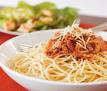 Spaghetti-Festijn6 januari 2013Tijdens Criterium PepermansVoor zwemmers  & supporters	Prijs : 8 Euro(indien niet vooraf besteld : 10 Euro)Inschrijven voor 4 januari op : feestcomite@kazsc.beNaam :Club :	Schrijft in voor :…….    x Spaghetti Jeugd en volwassenen 	à 8 Euro 	= ……... EuroEn betaalt bij aankomst op 6 januari       